РАССМОТРЕНО                                                          УТВЕРЖДЕНОна заседании	Директор МОУ СОШ 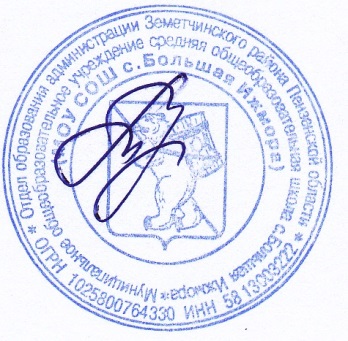 педагогического совета	с. Большая ИжмораПротокол №1	_____Т.А. Чичвархинаот «31» августа 2023 г.	Приказ № 71 	от «31» августа 2023 г.Адаптированная рабочая программа (вариант 1) «Мир природы и человека» 4 класс Пояснительная запискаРабочая учебная программа по предмету мир природы и человека предназначена для учащихся 4 класса с умственной отсталостью (интеллектуальными нарушениями).  Рабочая программа разработана в соответствии с Федеральным законом от 29.12.2012 № 273 – ФЗ «Об образовании в Российской Федерации», с  приказом от 19.12.2014 № 1599 об утверждении  Федерального государственного образовательного стандарта для обучающихся с умственной отсталостью (интеллектуальными нарушениями), на основе программы «Живой мир» для специальных (коррекционных) образовательных учреждений 0–4 классы»,  автор Н.Б. Матвеева Рабочая программа ориентирована на учебно-методический комплект: Учебник «Мир природы и человека» 4 класс, в 2 частях для общеобразовательных организаций, реализующих адаптированные основные общеобразовательные программы / Авторы: Матвеева Н.Б., Попова М.А., Ярочкина И.А. – 4 - изд. – М.: Просвещение, 2023.        Цель программы «Мир природы и человека» заключается в формировании первоначальных знаний о живой и неживой природе; понимании простейших взаимосвязей, существующих между миром природы и человека. 	Основными задачами программы «Мир природы и человека» являются пропедевтика обучения предметам естествоведческого цикла, а также обобщение и систематизация полученных ранее знаний. Работа по названной программе очень важна для обучения учащихся с    интеллектуальными нарушениями т. к. усвоение знаний о природе способствует общему развитию детей, формирует элементы образного   и аналитического мышления, способствует расширению кругозора, обогащает словарный запас, воспитывает любовь к природе, интерес к окружающему миру, бережное отношение к живому. Четвёртый   год обучения завершает и обобщает работу, начатую в 1-3 классах.Программа «Мир природы и человека» на этом этапе обучения решает следующие задачи:формирование представлений о взаимосвязи живой и неживой природы;формирование чётких представлений о Солнце как источнике света и тепла на Земле, о причинах, обусловливающих смену времён года, о влиянии Солнца на жизнь растений, животных, человека; закрепление представлений о воде и воздухе, их роли в жизни растений, животных, человека; изучение доступных учащимся сведений о почве, её свойствах и значении в жизни живой природы; формирование элементарных представлений о значении мозга человека, его строении и работе; о правильной организации распорядка дня с целью предупреждения перегрузок, усталости и травм;воспитание интереса к природе, необходимости бережного отношения к природе как среде обитания человека, её охране.   В программе   обозначены базовые представления, которые должны усвоить все учащиеся и два уровня овладения предметными результатами: минимальный и достаточный. Достаточный уровень освоения предметными результатами не является обязательным для всех обучающихся. Минимальный уровень является обязательным для всех обучающихся с интеллектуальными нарушениями. Отсутствие достижения этого уровня по данному предмету в 4 классе не является препятствием к продолжению образования по данному варианту программы.                В течение года проводится диагностика уровня усвоения знаний и умений   учащихся.  Она состоит из анализа трёх этапов:1 этап – стартовая диагностика на начало изучения темы. Цель: определить готовность и предпосылки к освоению программного материала по изучаемым темам.2 этап – промежуточная диагностика. 	Цель: проанализировать процесс формирования знаний и умений учащихся по конкретной изучаемой теме за определённый промежуток времени.3 этап – итоговая диагностика. Цель: Выявить уровень усвоения материала и умения использовать полученные знания на практике.    Данные этапов диагностики фиксируются в сводной таблице достижений предметных результатов. (Приложение №1).По итогам каждого этапа диагностики заполняется графа знаком, представленным в виде баллов:0 баллов – не проявил данное умение (не научился).1 балл – демонстрирует умение только с помощью учителя (частично научился).2 балла – допускает ошибки при демонстрации умений, требуется частичная помощь учителя.3 балла – демонстрирует в работе данное умение самостоятельно.       Результаты дают возможность получить объективную информацию об уровне усвоения знаний, умений и навыков по изучаемой теме и запланировать индивидуальную и групповую работу с учащимися по устранению пробелов в знаниях программного материала по изучаемым темам.В 4 классе осуществляется традиционная система отметок по 5-балльной шкале. В текущей оценочной деятельности целесообразно соотносить результаты, продемонстрированные учеником, с оценками типа: Оценка «5» - «очень хорошо» (отлично), если обучающиеся правильно отвечают и верно             выполняют свыше 65%. Оценка «4» - «хорошо», если обучающиеся правильно отвечают и верно             выполняют ― от 51% до 65% заданий. Оценка «3» - «удовлетворительно» (зачёт), если обучающиеся правильно отвечают и    верно   выполняют от 35% до 50% заданий;  Оценка «2» не ставится. Общая характеристика учебного предмета с учётом особенностей его освоения обучающимися	Содержание дисциплины предусматривает знакомство с объектами и явлениями окружающего мира и даёт возможность постепенно углублять сведения, раскрывающие причинные, следственные, временные и другие связи между объектами, природными явлениями, состояниями природы и жизнью человека. Структура курса представлена следующими разделами: «Сезонные изменения в природе», «Неживая природа», «Живая природа (в том числе человек)», «Безопасное поведение», «Повторение».Программа построена по концентрическому принципу, а также с учётом преемственности планирования тем на весь курс обучения. Такой принцип позволяет повторять и закреплять полученные знания в течение года, а далее дополнять их новыми сведениями. В программе представлены блоки тем, последовательность изучения которых, а также время, отведённое на изучение каждой из них, могут быть изменены учителем с учётом возможностей конкретного класса, уровня подготовленности учащихся.     Практическая направленность учебного предмета реализуется через развитие способности к использованию знаний о живой и неживой природе, об особенностях человека как биосоциального существа для осмысленной и самостоятельной организации безопасной жизни в конкретных условиях.  Содержание учебного предмета «Мир природы и человека» в 4 классе включает следующие разделы: «Сезонные изменения в природе» (в т. ч. «Сезонные изменения в неживой природе», «Растения и животные в разное время года.  Сад, огород, поле, лес в разное время года.  Одежда людей, игры детей, труд людей   в разное время года»), «Неживая природа», «Живая природа» (в т.ч. «Растения», «Животные», «Человек»), «Безопасное поведение», «Повторение». При изучении раздела «Сезонные изменения в природе» у учащихся формируются понятия о различных временах года. Исходя из причины – деятельности Солнца, учащиеся учатся определять следствия – признаки времён года, а также происходит обобщение и закрепление представлений о жизни растений, животных в разные времена года. Осуществляется закрепление представлений о деятельности человека в связи с сезонными изменениями в природе. Завершается формирование понятий о сезонных изменениях в природе зимой, весной, летом, осенью. При изучении каждого времени года вводятся понятия о явлениях, связанных с температурой воздуха (тепло, холодно, жара, мороз, замеры температуры), о ветре (холодный, тёплый, сильный, слабый, направление и сила, на основе наблюдений).  Формируются представления о явлениях в неживой природе: замерзание рек (ледостав), иней, изморозь, моросящий дождь, ледоход, проталина, разлив, ливень, град, роса, туман. Изучаются   новые виды растений, животных, расширяется кругозор учащихся, закрепляются названия месяцев. Учащиеся отрабатывают умение работать с календарём. Раздел «Неживая природа» посвящён изучению почвы, её составу, значению для жизни животных и человека. У учащихся формируются элементарные представления о свойствах элементов почвы: песка, глины, камней, перегноя.  А так же формируются первичные представления о формах поверхности земли.  Изучение данного раздела   проводится с опорой на наглядный материал (песок, глину и т.д.), простейшие опыты и практические наблюдения во время экскурсий (так, способы обработки земли закрепляются во время работы на пришкольном участке на экспериментальной грядке, а формы поверхности земли моделируются на участке или в песочнице).   Обучение осуществляется с учётом познавательных возможностей учащихся; опыты проводятся под контролем учителя.   При изучении раздела «Живая природа» закрепляются представления о растениях, животных, человеке.   Изучая тему «Растения» учащиеся расширяют представления о культурных, дикорастущих, лекарственных растениях. Знакомятся с ролью человека в создании культурных растений, их значением в жизни человека; а так же со строением, жизнью, выращиванием и значением для человека растений поля. Работая над темой «Животные» закрепляется представление о домашних животных (корова, лошадь, овца, свинья); знакомятся с ролью и значением домашних животных в жизни человека, с работой человека по созданию новых, полезных для него пород животных.  Знакомятся с новой группой: водоплавающие птицы (дикие и домашние), с особенностями их строения, приспособлением к среде обитания.    Расширяются знания учащихся о   насекомых полезных и насекомых – вредителях.  На примере изучения пчёл, узнают о том, как знания человека о природе, о жизни данных насекомых помогают ему использовать их для своей пользы.              Тема «Человек» формирует у учащихся элементарные представления о значении мозга человека, его строении и работе; о правильной организации распорядка дня с целью предупреждения перегрузок, усталости и травм. Учащиеся знакомятся с состоянием природы и её влиянием на здоровье человека; закрепляются знания о заботе человека о чистоте воды, воздуха, заботе о земле; о необходимости охраны редких растений и исчезающих животных; с понятиями «лесничество», «зоопарк», «заповедник».      При изучении раздела «Безопасное поведение» закрепляются правила поведения дома: при обращении с горячей водой в кране, в чайнике, с газом на кухне, электричеством; правилами поведения в школе, с правилами безопасного поведения на дороге. Отрабатываются правила перехода улицы по пешеходному переходу с помощью светофора и без светофора.  Расширяются представления о городском общественном   транспорте, правилах безопасного поведения в общественном транспорте. Знакомятся с телефонами первой помощи, экстренных служб которыми можно воспользоваться в случае возникновения опасных ситуаций.              Каждую четверть завершает   раздел «Повторение».  Данный раздел используется для обобщающего повторения по изученным темам, а также экскурсиям – наблюдениям. Содержание программы предполагает большое количество непосредственных наблюдений, поэтому особое значение придаётся экскурсиям, позволяющим организовать наблюдения за явлениями природы и её живыми и неживыми объектами.	На уроках используются разнообразные наглядные средства обучения: натуральные объекты, муляжи, макеты, гербарии, коллекции. Ведущими методами обучения являются беседы, рассказы, опыты, наблюдения, практические работы и составление на их основе описаний объектов природы или природных явлений, разнообразная природоохранительная деятельность учащихся под руководством учителя. С целью повышения эффективности уроков, а также сознательного усвоения знаний   используются и активные методы обучения: проблемные и частично – поисковые. Учащиеся учатся раскрывать причинно – следственные связи, существующие в мире природы, развивают умения анализировать, сравнивать те или иные явления природы, делать выводы; принимают участие в поисках ответов на вопросы, поставленные учителем, рассуждать, высказывать своё мнение, доказывать свою точку зрения, используя жизненный опыт. Учатся составлять небольшие рассказы о том или ином предмете или явлении природы, правильно оформлять их, используя развёрнутые высказывания, соблюдать логику изложения. ).Результаты освоения учебного предметаПрограмма обеспечивает достижение учащимися личностных результатов:-  осознание себя как гражданина России; формирование чувства гордости за свою Родину; - формирование уважительного отношения к иному мнению, истории и культуре других народов;- развитие адекватных представлений о собственных возможностях, о насущно необходимом жизнеобеспечении;- овладение начальными навыками адаптации в динамично изменяющемся и развивающемся мире;- овладение социально-бытовыми умениями, используемыми в повседневной жизни;-  владение навыками коммуникации и принятыми нормами социального взаимодействия;- способность к осмыслению социального окружения, своего места в нём, принятие соответствующих возрасту ценностей и социальных ролей;- принятие и освоение социальной роли обучающегося, формирование и развитие социально значимых мотивов учебной деятельности;- развитие навыков сотрудничества с взрослыми и сверстниками в разных социальных ситуациях; - формирование эстетических потребностей, ценностей и чувств;- развитие этических чувств, доброжелательности и эмоционально- нравственной отзывчивости, понимания и сопереживания чувствам других людей;- формирование установки на безопасный, здоровый образ жизни, наличие мотивации к творческому труду, работе на результат, бережному отношению к материальным и духовным ценностям;-  формирование готовности к самостоятельной жизни.Программа обеспечивает достижение учащимися 4 класса базовых учебных действий:1. Личностные учебные действия:положительное отношение к окружающей действительности, готовность к организации взаимодействия с ней, и эстетическому её восприятию; целостный, социально ориентированный взгляд на мир в единстве его природной и социальной частей;готовность к безопасному и бережному поведению в природе и обществе.2.  Коммуникативные учебные действия:вступать в контакт и работать в коллективе (учитель – ученик, ученик – ученик,  ученик – класс, учитель  – ученик);использовать принятые ритуалы социального взаимодействия с одноклассниками и учителем;доброжелательно относиться, сопереживать, конструктивно взаимодействовать с людьми. 3.  Регулятивные учебные действия:входить и выходить из учебного помещения со звонком;ориентироваться в пространстве класса (зала, учебного помещения);пользоваться учебной мебелью;адекватно использовать ритуалы школьного поведения (поднимать руку, вставать и выходить из – за парты и т.д.);работать с учебными принадлежностями (инструментами) и организовывать своё рабочее место;принимать цели и произвольно включаться в деятельность, следовать предложенному плану и работать в общем темпе;активно участвовать в деятельности, контролировать и оценивать свои действия и действия одноклассников; соотносить свои действия и их результаты с заданными образцами, принимать оценку деятельности, оценивать её с учётом предложенных критериев, корректировать свою деятельность с учётом выявленных недочётов;передвигаться по школе, находить свой класс, другие необходимые помещения.4.  Познавательные учебные действия:выделять существенные, общие и отличительные свойства предметов;устанавливать видо – родовые отношения предметов;делать простейшие обобщения, сравнивать, классифицировать на наглядном материале;читать;писать;наблюдать; работать с информацией (понимать изображение, устное высказывание, предъявленное на бумажных и электронных носителях); применять начальные сведения о сущности и особенностях объектов, процессов и явлений действительности в соответствии с содержанием конкретного учебного предмета и для решения познавательных и практических задач;использовать в жизни и деятельности некоторые межпредметные  знания, отражающие доступные существенные связи и отношения между объектами и процессами.Предметные результаты:  К концу обучения в 4 классе учащиеся должны   усвоить следующие представления:о почве, её составе, свойствах, значении для   жизни растений, животных, человека;о растениях поля, сада (цветковых растениях), их строении, использовании человеком;о домашних животных, птицах, их повадках, образе жизни, роли человека в жизни домашних животных;о насекомых, их роли в жизни природы;о взаимодействии человека и природы, значении состояния природы для жизнедеятельности человека;о взаимосвязях сезонных изменений в неживой и живой природе;о строении и работе мозга человека;о правильной организации распорядка дня с целью предупреждения   перегрузок, усталости и травм;о состоянии природы и её влиянии на здоровье человека;  о заботе человека о чистоте воды, воздуха, заботе о земле; об охране редких растений и исчезающих животных;о понятиях «зоопарк», «заповедник», «лесничество»;о безопасном поведении дома; о правилах поведения в школе; о дороге и правилах дорожного движения; о пешеходном переходе и правилах перехода улицы без светофора и со светофором;об общественном транспорте, правилах безопасного поведения в общественном транспорте. о телефонах первой помощи, экстренных служб которыми можно воспользоваться в случае возникновения опасных ситуаций.   К концу обучения в 4   классе учащиеся должны уметь:Достаточный уровень: правильно называть изученные объекты и явления;сравнивать и различать растения сада, огорода, леса, поля, знать их названия; различать культурные и дикорастущие цветковые растения;правильно ухаживать за растениями сада, различать плоды и семена растений, используемых в быту;различать диких и домашних животных, птиц, описывать их повадки, образ жизни, определять их значение в жизни человека;узнавать, называть и различать полезных насекомых и насекомых – вредителей;соотносить сезонные изменения в неживой природе с изменениями, происходящими в живой природе;определять время года, описывать его основные признаки; признаки месяцев, составляющих его; особенности жизни растений, животных, человека; планировать свои дела, составлять для себя режим дня; соблюдать правила поведения дома, в школе; соблюдать правила безопасного поведения на дороге; правила перехода улицы по пешеходному переходу без светофора и СС светофором;соблюдать правила безопасного поведения в общественном транспорте;звонить по телефону (первой помощи, экстренных служб) в случае возникновения опасных ситуаций.Минимальный уровень:правильно называть изученные объекты и явления;сравнивать и различать растения сада, огорода, леса, поля, называть 2-3 растения; рассказывать об их использовании человеком;различать   диких и домашних животных, птиц; описывать их повадки; определять их значение в жизни человека;узнавать, называть полезных насекомых и насекомых – вредителей;бережно относиться к природе и к людям;различать времена года, названия месяцев и их основные признаки, особенности жизни растений, животных и человека в разное время года; составлять для себя режим дня; соблюдать правила поведения дома, в школе; соблюдать правила перехода улицы по пешеходному переходу без светофора и со светофором;соблюдать правила безопасного поведения в общественном транспорте;звонить по телефону (первой помощи, экстренных служб) в случае возникновения опасных ситуаций.                                                                                Содержание учебного предмета.                   Раздел 1. Сезонные изменения в природе (времена года).Сезонные изменения в неживой природ.1. Календарь. Порядок месяцев в сезоне; году. Месяцы осенние, зимние, весенние, летние. 2. Время года - осень. Название осенних месяцев. Основные признаки осени. 3. Время года - зима. Название зимних месяцев. Основные признаки зимы.4. Время года - весна. Название весенних месяцев. Основные признаки весны. 5. Время года - лето. Название летних месяцев. Основные признаки лета.  (Наблюдения за погодой, природными явлениями, птицами, растениями, их словесное описание).                          Растения и животные в разное время года.  Сад, огород, поле, лес в разное время года.  Одежда людей, игры детей, труд людей   в разное время года.1. Растения и животные   осенью. Труд   людей осенью.2. Растения и животные зимой.  Труд    людей зимой.3. Растения и животные весной. Труд   людей весной. 4. Растения и животные летом. Труд людей летом. (Наблюдения за растениями сада, огорода, поля и леса в разное время года. Увядание и появление цветов и трав).                                         Раздел 2.  Неживая природа. Почва.1.Почва. Состав почвы: песок, глина, камни, перегной. 2. Простейшие свойства почвы: их значение для растений. Способы обработки почвы: рыхление, полив и т.д.                                                                   Рельеф.     1.Формы поверхности Земли: равнины, низменности, холмы, горы.                                         Раздел 3. Живая природа.Растения.1. Растения огорода, леса, сада, их сравнение.   Уход за цветами в саду.                                               2. Растения культурные и дикорастущие.3. Лекарственные растения: календула, зверобой. Редкие растения и их охрана.4. Парк (сквер). Создание человеком парков.5. Растения поля: рожь, пшеница. Уход человека за полевыми растениями, их значение в жизни человека.6. Строение полевых растений: корень, стебель- соломина, лист, цветок, колос, метёлка. Влияние сезонных изменений на жизнь полевых растений.Животные.1.Домашние животные.  Разведение человеком домашних животных, уход за ними. Ферма. Разнообразие пород домашних животных.2.Птицы. Разнообразие птиц. Птицы - друзья сада. Охрана птиц.3. Дикие птицы: утка, гусь, лебедь. Внешний вид, образ жизни.4. Домашние птицы: курица, гусь, утка. Внешний вид, повадки, забота о потомстве. Уход за ними. Сравнение с дикими уткой и гусем. 5. Насекомые. Внешний вид, образ жизни, питание.6. Полезные насекомые. Разведение и использование человеком пчёл. Пасека. Насекомые – вредители.                                                       Человек.1.Голова и мозг человека.  Профилактика травматизма головного мозга. 2. Режим дня. Предупреждение перегрузок, правильное чередование труда и отдыха.3. Охрана природы. Редкие растения и исчезающие животные. Зоопарк. Заповедник. Лесничество. Безопасное поведение.Правила поведения дома и в школе. Телефоны первой помощи. Звонок по телефону экстренных служб.Правила дорожного движения. Дорога. Пешеходный переход.3.  Транспорт. Мы – пассажиры. Правила безопасного поведения в общественном транспорте. Повторение.1. Обобщение знаний по изученным темам. Экскурсия – наблюдение за изменениями в жизни растений и животных осенью.2. Обобщение знаний по изученным темам. Экскурсия – наблюдение за погодой; зимующими птицами. Подкормка птиц. 3. Обобщение знаний по изученным темам. Экскурсия – наблюдение за погодой весной, перелётными птицами.4. Обобщение знаний по изученным темам.      Экскурсия – наблюдение за погодой; растениями и животными (устное описание наблюдений).                                                      Тематический план. Календарно-тематическое планирование.Мир природы и человека4 класс1 час в неделю.№ п/пНазвание разделовКол-во           час1.Неживая природа.Неживая природа.1.Почва2ч.1.Рельеф.1ч.2.Сезонные изменения в природе (времена года).Сезонные изменения в природе (времена года).2.Сезонные изменения в неживой природе5ч.2.Растения и животные в разное время года.            Сад, огород, поле, лес в разное время года.             Одежда людей, игры детей, труд людей   в разное время года.5ч.3.Живая природа.Живая природа.3.Растения.6ч.3.Животные.6ч.3.Человек.3ч.4.Безопасное поведение.2ч.5.Повторение.4ч.                                                                                                                          Всего – 34 ч.                                                                                                                          Всего – 34 ч.                                                                                                                          Всего – 34 ч.№п\пТема урокаКол-во часовДата№п\пТема урокаКол-во часов1.Календарь. Порядок месяцев в сезоне; году. Месяцы осенние, зимние, весенние, летние. 1ч.2.Время года - осень. Название осенних месяцев. Основные признаки осени. 1ч.3.Растения и животные   осенью. Труд   людей осенью.1ч.4.Почва. Состав почвы: песок, глина, камни, перегной. 1ч.5.Простейшие свойства почвы: их значение для растений. Способы обработки почвы: рыхление, полив и т.д.        1ч.6.Формы поверхности Земли: равнины, низменности, холмы, горы. 1ч.7. Растения огорода, леса, сада, их сравнение.   Уход за цветами в саду.1ч.8.Обобщение знаний по изученным темам.    Экскурсия-  наблюдение за изменениями в жизни растений и животных осенью.1ч.9.Растения культурные и дикорастущие. Лекарственные растения: календула, зверобой. Редкие растения и их охрана. 1ч.10.Парк (сквер). Создание человеком парков.1ч.11. Растения поля: рожь, пшеница. Уход человека за полевыми растениями, их значение в жизни человека.1ч.12.Строение полевых растений: корень, стебель- соломина, лист, цветок, колос, метёлка. Влияние сезонных изменений на жизнь полевых растений.1ч.13.Время года - зима. Название зимних месяцев. Основные признаки зимы.1ч.14.Растения и животные зимой.  Труд    людей зимой.1ч.15.Обобщение знаний по изученным темам. Экскурсия – наблюдение за погодой; зимующими птицами. Подкормка птиц. 1ч.16.Домашние животные.  Разведение человеком домашних животных, уход за ними. Ферма. Разнообразие пород домашних животных.1ч.17.Птицы. Разнообразие птиц. Птицы - друзья сада. Охрана птиц1ч.18.Дикие птицы: утка, гусь, лебедь. Внешний вид, образ жизни.1ч.19.Домашние птицы: курица, гусь, утка. Внешний вид, повадки, забота о потомстве. Уход за ними. Сравнение с дикими уткой и гусем. 1ч.20.Насекомые. Внешний вид, образ жизни, питание1ч.21.Полезные насекомые. Разведение и использование человеком пчёл. Пасека. Насекомые – вредители. 1ч.22.Голова и мозг человека.  Профилактика травматизма головного мозга. 1ч.23.Время года - весна. Название весенних месяцев. Признаки весны. 1ч.24.Растения и животные весной. Труд людей весной.1ч.25.Обобщение знаний по изученным темам. Экскурсия – наблюдение за погодой, перелётными птицами.1ч.26.Режим дня. Предупреждение перегрузок, правильное чередование труда и отдыха.1ч.27. Охрана природы. Редкие растения и исчезающие животные. Зоопарк. Заповедник. Лесничество.1ч.28.Правила поведения дома и в школе. Телефоны первой помощи. Звонок по телефону экстренных служб.1ч.29.Правила дорожного движения. Дорога. Пешеходный переход. Транспорт. Мы – пассажиры. Правила безопасного поведения в общественном транспорте.1ч.30.Время года - лето. Название летних месяцев. Признаки лета. 1ч.31-32.Растения и животные летом. Труд людей летом. 2ч.33-34.Обобщение знаний по изученным темам.      Экскурсия – наблюдение за погодой, растениями, животными. 2ч.